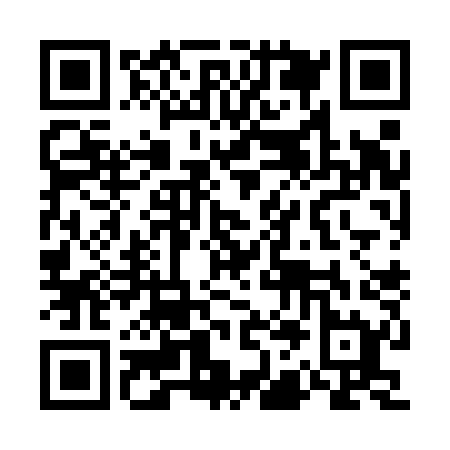 Prayer times for Sao Pedro de Avioso, PortugalWed 1 May 2024 - Fri 31 May 2024High Latitude Method: Angle Based RulePrayer Calculation Method: Muslim World LeagueAsar Calculation Method: HanafiPrayer times provided by https://www.salahtimes.comDateDayFajrSunriseDhuhrAsrMaghribIsha1Wed4:456:311:326:288:3210:122Thu4:436:301:316:288:3310:143Fri4:416:291:316:298:3410:154Sat4:396:281:316:308:3510:175Sun4:386:261:316:308:3610:186Mon4:366:251:316:318:3710:207Tue4:346:241:316:318:3910:218Wed4:326:231:316:328:4010:239Thu4:316:221:316:338:4110:2510Fri4:296:211:316:338:4210:2611Sat4:276:201:316:348:4310:2812Sun4:266:191:316:348:4410:2913Mon4:246:181:316:358:4510:3114Tue4:236:171:316:368:4610:3215Wed4:216:161:316:368:4710:3416Thu4:196:151:316:378:4810:3517Fri4:186:141:316:378:4910:3718Sat4:166:131:316:388:5010:3819Sun4:156:121:316:388:5010:4020Mon4:146:111:316:398:5110:4121Tue4:126:101:316:398:5210:4322Wed4:116:101:316:408:5310:4423Thu4:106:091:316:408:5410:4524Fri4:086:081:316:418:5510:4725Sat4:076:071:316:428:5610:4826Sun4:066:071:326:428:5710:4927Mon4:056:061:326:438:5810:5128Tue4:046:061:326:438:5810:5229Wed4:036:051:326:448:5910:5330Thu4:026:051:326:449:0010:5431Fri4:016:041:326:449:0110:56